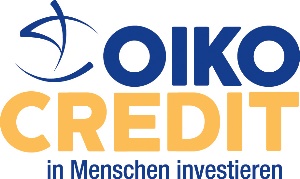 OIKOCREDIT – ENGAGIEREN FÜR WELTWEITE GERECHTIGKEIT Die ökumenische Entwicklungsgenossenschaft Oikocredit engagiert sich durch ethische Geldanlagen und sozial wirksame Kredite seit über 45 Jahren für soziale Gerechtigkeit im Globalen Süden 1975 wurde Oikocredit vom Ökumenischen Rat der Kirchen gegründet, um mit ihren Rücklagen einen Beitrag zu einer gerechteren Welt zu leisten. Heute investieren weltweit über 59.000 Menschen und Organisationen in Oikocredit und sind damit Teil einer weltweiten Bewegung, die Hilfe zur Selbsthilfe für Menschen in den Ländern des Globalen Südens leistet. Oikocredit finanziert sozial orientierte Unternehmen und Organisationen in 33 Ländern des Globalen Südens. Die Partner werden von der Genossenschaft sorgfältig ausgewählt und beraten und durch einheimische Fachleute aus den Oikocredit-Büros vor Ort geschult.Ein großes Anliegen für Oikocredit ist, dass das Kapital der Anlegerinnen und Anleger die größtmögliche soziale Wirkung erzielt. Daher werden bevorzugt Partnerorganisationen finanziert, die Arbeitsplätze und Einkommen für benachteiligte Menschen schaffen, genossenschaftlich organisiert sind und Frauen an Entscheidungen beteiligen. Seit über 45 Jahren unterstützt Oikocredit beispielsweise Partnerorganisationen im Fairen Handel mit Krediten und Kapitalbeteiligungen. Mit den Krediten werden bspw. Transport- und Lagerkapazitäten ausgebaut oder neue Produktionsanlagen eingerichtet. Viele der Erzeugnisse der Fair Handelspartner werden auch in Deutschland verkauft. So wird eine Brücke geschlagen vom sozial verantwortlichen Investment über die Produzentinnen und Produzenten zurück zu sozial verantwortlichem Konsum bei uns.Jedes Jahr erhalten die 59.000 Mitglieder von Oikocredit für ihre Geldanlage eine variable Dividende, deren Höhe vom Geschäftserfolg abhängig ist. Sie war in der Vergangenheit auf maximal 2 % begrenzt, kann jedoch auch niedriger ausfallen oder ganz ausbleiben. Dies war in den Jahren 2020 und 2021, aufgrund der Corona-Pandemie und ihren außerordentlichen Herausforderungen, leider der Fall. Mehr als die finanzielle Rendite liegt den Anlegerinnen und Anlegern jedoch die soziale Wirksamkeit ihrer Geldanlage am Herzen. Dies wurde in der Corona-Pandemie deutlich gezeigt.Um Geld bei Oikocredit anzulegen, werden Sie Mitglied in einem der sieben deutschen Oikocredit-Förderkreise. Für die Region Hessen und Pfalz ist der Oikocredit Förderkreis Hessen-Pfalz e.V. zuständig, der die Arbeit der internationalen Entwicklungsgenossenschaft in dieser Region unterstützt. Er bietet u.a. Vorträge an mit Schwerpunkt Entwicklungsförderung durch Finanzierungen und ermöglicht seinen Mitgliedern die treuhänderische Geldanlage in Oikocredit-Anteilen. Sie können jede Summe ab 200 Euro anlegenSprechen Sie uns gerne an, wenn Sie diesen Artikel veröffentlichen möchten. Wir schicken Ihnen passende Bilder, ggf. Aktualisierungen und kürzere bzw. längere Versionen zu. Sie erreichen uns telefonisch am besten von 10:00 bis 14:00 Uhr unter 069 74 22 18 01 oder gerne auch per E-Mail hessen.pfalz@oikocredit.de. 